 On the Road – resource 17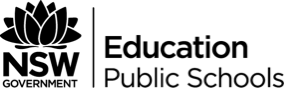 Travel WritingRead resource 16 and answer the questions:what word is repeated in the caption for Picture 1 and why?where did the writer stay the previous night and what did he think of it?what is in Picture 2?what tourist attractions does the writer visit?how does the writer feel about the wildlife museum and why?pick out five words or phrases used to describe Bryce Canyon.why does the writer say that he won’t seek out Arby’s again?which picture represents the trip the best, and why?